ПРИКАЗ«03» октября  2016 г.                                                                       № 283Об утверждении перечня сетевых площадок по распространению инновационных проектов в 2016-2017 учебном годуВ соответствии  со ст.15 Закона «Об образовании в РФ» № 273-ФЗ от 29.12.2012г., муниципальной целевой программой  сетевого взаимодействия и результатами экспертизы деятельности инновационных площадок г.о. Нальчика в целях распространения эффективного управленческого и педагогического опыта по актуальным направлениям развития образования, создания сети эффективных образовательных учреждений, обновления научно-методической работы в муниципальной системе образования г.о.НальчикаПРИКАЗЫВАЮ:Утвердить: Перечень сетевых площадок по реализации инновационных проектов сетевого взаимодействия (приложение 1); Положение о сетевом взаимодействии образовательных учреждений г.о.  Нальчик (приложение 2); Список координаторов сетевых площадок (приложение 2); Дорожную карту сетевого взаимодействия образовательных учреждений г.о. Нальчик (приложение 3).Информационно-методическому центру Департамента образования      (Сотниковой М.М., и.о. заместителю руководителя Департамента        образования) обеспечить: Информационно-методическую поддержку деятельности сетевых площадок по распространению инновационного опыта. Организация и проведение ежегодной научно-практической конференции по обобщению и распространению эффективных моделей управленческих и педагогических практик в муниципальной системе образования г.о.Нальчика.Структурному подразделению по стратегическому управлению образованием (Гедгафовой З.Х., главному специалисту сектора МСОКО  Департамента образования):Формирование критериальной базы эффективности деятельности сетевых площадок и мониторинг качества организации рабочих процессов, условий и результатов сетевого взаимодействия.Организацию публичных отчетов и экспертизы эффективности деятельности сетевых площадок по итогам 2016-2017 учебного года в июне 2017 г.Директорам образовательных учреждений и координаторам сетевых  площадокРазработать дорожные карты по реализации проектов сетевого взаимодействия и представить в Департамент образования для согласования 25 октября 2016 г.Организовать внутренний мониторинг эффективности деятельности сетевых сообществ с целью внесения изменений и дополнений в структуру и содержание сетевого взаимодействия.5. Кураторам сетевых площадок - специалистам Департамента образования: 5.1. Разработать форму и график предоставления  промежуточной отчетности сетевых площадок в Департамент образования.6. Пресс-службе Департамента образования (Жеруковой М.Б., ведущему специалисту Департамента образования):6.1.Обеспечить информационное сопровождение реализации муниципальной целевой программы сетевого взаимодействия.Контроль исполнения настоящего приказа оставляю за собой.И.о. руководителя                                                                    Р.А. НагоеваДепартамента образования                                                                                                         Приложение 1                                                                                                                    к приказу  _____от «____»  ________ 2016 г.Перечень сетевых площадок по реализации инновационных проектов г.о. Нальчик                                                                                            Приложение 2                                                                                                                    к приказу _____от «____»  ________ 2016 г.Положениео сетевом взаимодействии образовательных учреждений г.о. НальчикОбщие положенияНастоящее положение разработано на основе следующих нормативно-правовых документов:«Концепция долгосрочного социально-экономического развития Российской Федерации» на период до 2020 года, утвержденная распоряжением Правительства РФ от 17.11.2008 г. №1662-р;Федеральный закон «Об образовании в РФ» 2012 г., ст. 15;Федеральный государственный образовательный стандарт начального общего образования, утвержденного приказом Минобрнауки России от 06.10.2009 № 373;Федеральный государственный образовательный стандарт основного общего образования, утвержденного приказом Минобрнауки России от 17.12.2010 № 1897;Федеральный государственный образовательный стандарт среднего общего образования, утвержденного приказом Минобрнауки России от 17.05.2012 № 413;Письмо Минобрнауки РФ от 28.08.2015 г. «О методических рекомендациях» (вместе с методическими рекомендациями по организации образовательной деятельности с использованием сетевых форм реализации образовательных программ);Приказ Минобрнауки РФ от 19.12.2014 г. №1598 «Об утверждении федерального государственного образовательного стандарта начального общего образования обучающихся с ограниченными возможностями здоровья»;Приказ Минобрнауки РФ от 19.12.2014 г. №1599 «Об утверждении федерального государственного образовательного стандарта образования обучающихся с умственной отсталостью (интеллектуальными нарушениями);Муниципальной целевой программы о сетевом взаимодействии образовательных учреждений г.о.Нальчика Цели: - создание сети эффективных образовательных учреждений; - распространение эффективного управленческого и педагогического опыта по актуальным вопросам развития образования;- обновление научно- методической работы в образовательных учреждениях и Департаменте образования;- повышение качества предоставляемых образовательных услуг дошкольного, общего, дополнительного и инклюзивного образования.       Задачи:Внедрение новых педагогических технологий, форм, методов и средств обучения, воспитания и социализации;Совершенствование профессиональных компетентностей управленческих и педагогических кадров через организацию сетевого взаимодействия;Эффективное использование ресурсов сетевых партнеров: кадровых, материально-технических, информационно-методических и т. д.;Расширение государственно-общественных форм управления образованием.Состав и структура сетиСети образуются на базе инновационных площадок, реализующих проекты по различным актуальным проблемам образования. Инновационные площадки могут функционировать в форме базовой площадки, ресурсного центра, опорной школы, лаборатории и т.д. Образовательные учреждения осуществляют выбор площадки по интересующей их проблеме (проблемам).В состав сети входят общеобразовательные организации, высшие и средние профессиональные учебные заведения, учреждения, осуществляющие повышение квалификации и переподготовку управленческих и педагогических кадров, учреждения дополнительного образования, культуры, спорта, общественные организации и другие социальные партнеры по сетевому взаимодействию.Условия реализации сетевого взаимодействияНеобходимыми условиями организации сетевого взаимодействия образовательных учреждений являются:наличие нормативно-правовой базы  регулирования правоотношений участников сетевого взаимодействия;заключение договоров;совместная разработка дорожной карты реализации инновационного проекта;наличие в сети учреждений и организаций, предоставляющих обучающимся возможность выбора;возможность осуществления перемещения обучающихся и педагогов образовательных учреждений, входящих в сеть;совместное использование ресурсов образовательных учреждений (материальных, кадровых, информационно-методических).Содержание работы в  сетевом взаимодействииВ рамках сетевого взаимодействия образовательные учреждения реализуют основные образовательные программы дошкольного, начального общего, основного общего, среднего общего, дополнительного образования, программы профильного обучения, адаптированные образовательные программы для детей-инвалидов и детей  с ограниченными возможностями здоровья (ОВЗ).С целью реализации сетевых образовательных программ в процессе взаимодействия образовательных учреждений могут быть созданы сетевые классы, организована работа сетевых учителей, воспитателей.В сетевых площадках  проводятся различные мероприятия, направленные на повышение уровня профессиональных компетенций педагогических и руководящих кадров и повышения качества образования обучающихся и воспитанников:-  научно-практические конференции, проблемные семинары, мастер-классы, предметные недели и т.д., заседания школьных методобъединений, методсоветов;- разрабатываются и внедряются новые технологии образования, инновационные методы и формы управления образованием;- постоянно действующие семинары по обучению кадров на рабочем месте:- осуществляется организация и проведение конкурсов, олимпиад, фестивалей, соревнований для обучающихся и воспитанников, в том числе  для детей с ОВЗ;- создаются группы стейкхолдеров, привлекаемых к работе площадок в процессе разработки важных стратегических документов по развитию образования, принятия управленческих решений.Управление сетевыми площадками	Управление деятельностью всех сетевых площадок осуществляет Департамент образования, который выполняет следующие функции: -  информационно-методическое обеспечение;- совместная разработка с сетевыми площадками и образовательными организациями дорожной карты по реализации инновационных проектов;- обобщение и трансляция опыта сетевых площадок и образовательных учреждений;- участие в разработческих мероприятиях сетевых площадок;- мониторинг деятельности сетевых площадок;- проведение экспертизы сетевых площадок:- организация публичных слушаний сетевых площадок и образовательных учреждений по итогам учебного года;- определение основных направлений деятельности сетевых площадок; -  принятие решения о приеме в сеть новых образовательных учреждений или  о выходе из его состава. Финансовое обеспечение сетевого взаимодействияФинансирование сетевого взаимодействия осуществляется в объеме средств, выделяемых на цели функционирования образовательных учреждений, входящих в состав сети, в соответствии с государственными, республиканскими и муниципальными нормативами.                                                                                                                            Приложение 3                                                                                                                    к приказу _____от «____»  ________ 2016 г.Дорожная карта реализации сетевого взаимодействияобразовательных учреждений г.о. Нальчик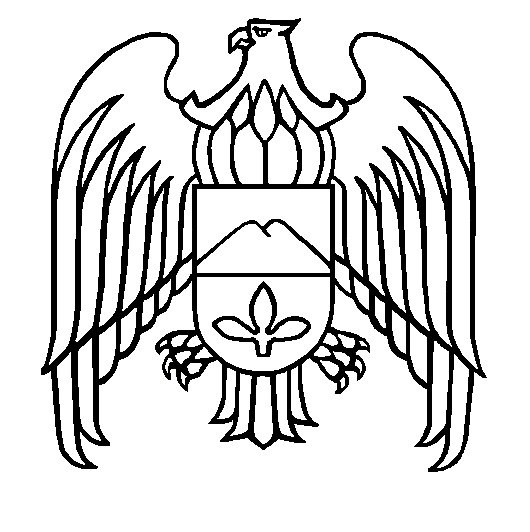 МУНИЦИПАЛЬНОЕ КАЗЕННОЕ УЧРЕЖДЕНИЕ «ДЕПАРТАМЕНТ ОБРАЗОВАНИЯ МЕСТНОЙ АДМИНИСТРАЦИИ ГОРОДСКОГО ОКРУГА НАЛЬЧИК»     НАЛШЫК  КЪАЛЭ ОКРУГЫМ  И КЪЭРАЛ IУЭХУЩIАПIЭ « ЩIЫПIЭ АДМИНИСТРАЦЭМ EГЪЭДЖЭНЫГЪЭМКIЭ И ДЕПАРТАМЕНТ»    МУНИЦИПАЛ КАЗНА МЕКТЕБИ «НАЛЬЧИК ШАХАР ОКРУГУНУ БИЛИМ БЕРИУ ДЕПАРТАМЕНТИ»_____________________________________________________________________________№№Наименование ОУТема сетевой инновационной площадкиФ И О координаторовСетевые инновационные площадки общего и дополнительного образованияСетевые инновационные площадки общего и дополнительного образованияСетевые инновационные площадки общего и дополнительного образованияСетевые инновационные площадки общего и дополнительного образования1МКОУ «Гимназия №1»Образовательное пространство гимназии – условие успешной социализации и адаптации детей с особыми  образовательными потребностями (одаренные дети, дети с ОВЗ и дети группы риска)Тлиашинова Л.Х.Калабекова Л.А.2МКОУ «Лицей №2»Информационные технологии в обучении физике  и математикеКараева И.Б.Барагунова М.А.3МКОУ СОШ №3 Развитие межкультурной компетенции в процессе изучения иностранных языковСереда В.В.Теммоева Ш.И.4МКОУ «Гимназия №4»Внедрение эффективного учебного плана и 5-дневной учебной неделиГедгафова З.Х.Лавров В.А.5МКОУ «Гимназия №4»Внутришкольная система оценки качества образования (ВСОКО)Гедгафова З.Х.Лавров В.А.6МКОУ СОШ №5Внедрение ФГОС ОООЛобжанидзе Э.А.Жерукова М.Б.7МКОУ СОШ №9Организация неформальных процедур оценки качества образованияКагазежев. Ж.В.Афашокова М.И.8МКОУ СОШ №11Внеурочная деятельность как условие реализации ФГОС ОООАлижанова А.А.9МКОУ «Гимназия №14»Система оценки личностных достижений обучающихся в соответствии с ФГОС ОООКалабекова Л.А.Тлиашинова Л.Х.10МКОУ СОШ №21Разработка и апробация модели социально-эффективной школы в условиях поликультурного образованияСотникова М.М.Тлеужев А.М.11МКОУ СОШ №25Организация взаимодействия школы и социума для воспитания духовно-нравственной, социально-активной  личностиТхагапсоева С.Т.Тетуев А.М.12МКОУ «Гимназия №29»Формирование и развитие ключевых компетенций в условиях профильного инженерно-художественного образованияЭдокова Л.Н.Кармова М.Г.13МКОУ СОШ №32 Медиацентр как современное средство социализации школьниковЖирикова М.Б.Каирова Д.Г.Тетуев А.М.14МОУ ДОД ГЦДЮТОрганизация и управление группой кратковременного пребывания детей (ГКПД)Эдокова Л.Н.Сетевые инновационные площадки дошкольного образованияСетевые инновационные площадки дошкольного образованияСетевые инновационные площадки дошкольного образованияСетевые инновационные площадки дошкольного образования1МКОУ «Прогимназия №18»Преемственность начального и дошкольного образования в условиях ФГОС ДОКалабекова Л.А.Тлиашинова Л.Х.2МКОУ  «Прогимназия №28»Развитие индивидуальных способностей детей дошкольного возраста в  условиях ФГОС ДОКармова М.Г. Барагунова М.А.3МКОУ  «Прогимназия №41»Реализация ФГОС: здоровьесберегающая педагогика как обязательный компонент дошкольного образования на современном этапе Середа В.В.Теммоева Ш.И.4МКОУ  «Прогимназия №52»Инновационные формы работы по речевому развитию детей дошкольного возраста в соответствии с ФГОС ДОО Караева И.Б.Барагунова М.А.5МКОУ  «Прогимназия №65»Применение информационно-коммуникационных технологий в воспитательно-образовательном процессе в условиях реализации ФГОС ДОГедгафова З.Х.Лавров В.А.6МКОУ  «Прогимназия №66/1»Речевое развитие в условиях введения ФГОС ДОТхагапсоева С.Т.Тетуев А.М.7МКОУ  «Прогимназия №70»Реализация образовательной области «Познавательное развитие в условиях введения ФГОС ДО» Сотникова М.М.Тлеужев А.М.8МКОУ  «Прогимназия №75»Креатив и творчество в интеллектуальном развитии ребенка в условиях ФГОС ДОАлижанова А.А.Кармова М.Г.9МКОУ СОШ №31 (дошкольный модуль «Детский сад» №29)Совершенствование  физкультурно-оздоровительной работы в дошкольном образовательном учреждении в условиях реализации  ФГОС ДО Саншокова Л.К.Жабалиева Е.Н.10МКОУ СОШ №8 (дошкольный модуль №74)Патриотическое и этнокультурное воспитание дошкольников в условиях реализации ФГОС ДОЛобжанидзе Э.А.№№МероприятияСрокиОтветственные1Разработка подпрограммы муниципальной программы «Развитие муниципальной системы образования г.о. Нальчик на 2016-2018 г.г.»«Сетевое взаимодействие образовательных учреждений»Сентябрь-октябрь2016 г.Департамент образования2Утверждение:- сетевых инновационных площадок;-  положения о сетевом взаимодействии образовательных учрежденийОктябрь2016 г.Департамент образования3Заключение договоров между ДО, сетевыми площадками и образовательными учреждениями-партнерами площадокОктябрь 2016 г.Департамент образования, сетевые площадки, образовательные учреждения сетевых ячеек4Издание приказов о назначении координаторов сетевых площадок по реализации инновационных проектов и программОктябрь 2016 г.Департамент образования5Разработка и утверждение дорожной карты реализации сетевого взаимодействияОктябрь 2016 г.Департамент образования, сетевые площадки, образовательные учреждения сетевых ячеекОрганизация работы внутри сетевых ячеекОрганизация работы внутри сетевых ячеекОрганизация работы внутри сетевых ячеекОрганизация работы внутри сетевых ячеек6Формирование нормативно-правовой базы организации сетевого взаимодействия: издание приказов  об организации сетевого взаимодействия, утверждении положения и дорожной карты, координаторов сетевых площадок и образовательных организаций сетевого взаимодействия.Разработка положений о сетевом классе, сетевом учителе, сетевом методсовете, сетевом методобъединении, сетевом педсовете , сетевой научно-практической конференции и т.д.Октябрь 2016 г.Департамент образования, сетевые площадки, образовательные учреждения сетевых ячеек7Реализации проектных идей  в режимесетевого взаимодействия:1. Подготовка программ, семинаров, практикумов, мастер-классов  по направлениям деятельности сетевых площадок в режиме сетевого взаимодействия.2.Определение модели будущей сети.3.Создание странички на сайтах  образовательных учреждений по межсетевому взаимодействию.4. Разработка сетевых образовательных программ по реализации образовательных программ, учебных планов, в том числе индивидуальных учебных планов.5.Приобретение программно-методических материалов.6.Формирование групп педагогических и руководящих кадров  по различным направлениям реализации проекта.7.Повышение квалификации, обучение руководящих работников и педагогов, задействованных в   реализации проекта.8.Выезды, командировки проектно-административной команды по обмену опытом.В течение всего периода реализации дорожной картыСетевые площадки, образовательные учреждения сетевых ячеек8Социальное партнерство сучреждениями иорганизациями в целяхсодействия развитиюшкольного образования:1. Организация партнерского взаимодействия собщественными организациями, социальнымиучреждениями, учреждениями культуры и спорта и т.д.2. Организация партнерского взаимодействия собщеобразовательными учреждениями, СПО  и ВУЗами.3.Заключение договоров о сотрудничестве.В течение всего периода реализации дорожной картыСетевые площадки, образовательные учреждения сетевых ячеек9Реализация проектов сетевых площадок  сиспользованием различных форморганизации учебно-воспитательного процессаи с привлечениемобразовательных ресурсовсетевых партнеров:1. Проведение семинарских занятий, мастер-классов, семинаров, конференций, тренингов с приглашением специалистов для апробации инновационных моделей.2. Конференции, круглые столы с сетевыми партнерами по обмену опытом.3. Проведение обучающих практических занятий для педагогов по дистанционному обучению, различным технологиям диалогового общения, способам взаимодействия с сетевыми партнерамина установленном оборудовании.4. Проведение демонстрационных сеансов и практикумов для родителей по вовлечению их в работу по реализации модели.5. Проведение мониторинговых исследований.6. Взаимодействие с партнерами, ресурсными центрами, др. учреждениямиВ течение всего периода реализации дорожной картыСетевые площадки, образовательные учреждения сетевых ячеек10Аналитическаядеятельность по итогамреализации программы.Представление отчетов по итогам работы каждое полугодиеЕжегодно в январе и  июнеСетевые площадки, образовательные учреждения сетевых ячеек11Городская научно-практическая конференция по итогам реализации модели сетевого взаимодействия образовательных учреждений г.о. Нальчик12Публичный отчет по итогам работы за годЕжегодно в июнеСетевые площадки, образовательные учреждения сетевых ячеек13Презентация и публикацияитогов реализациипрограммы1. Издание буклетов, сборников методических рекомендаций  по итогам реализации проекта.2. Публикация итогов реализации программы в периодических изданиях и в СМИДо июня 2018 г.Департамент образования, сетевые площадки и образовательные учреждения сетевых ячеек